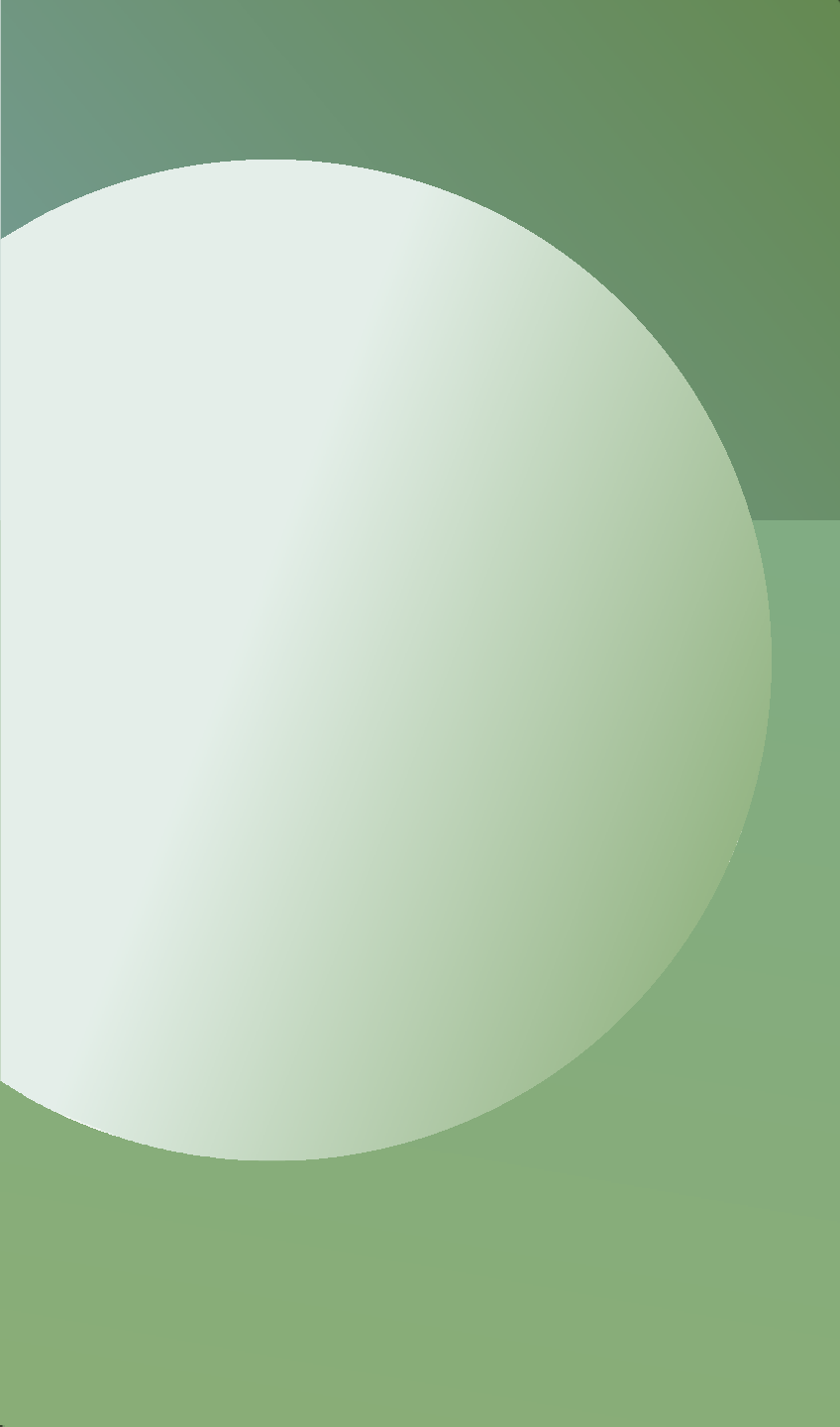 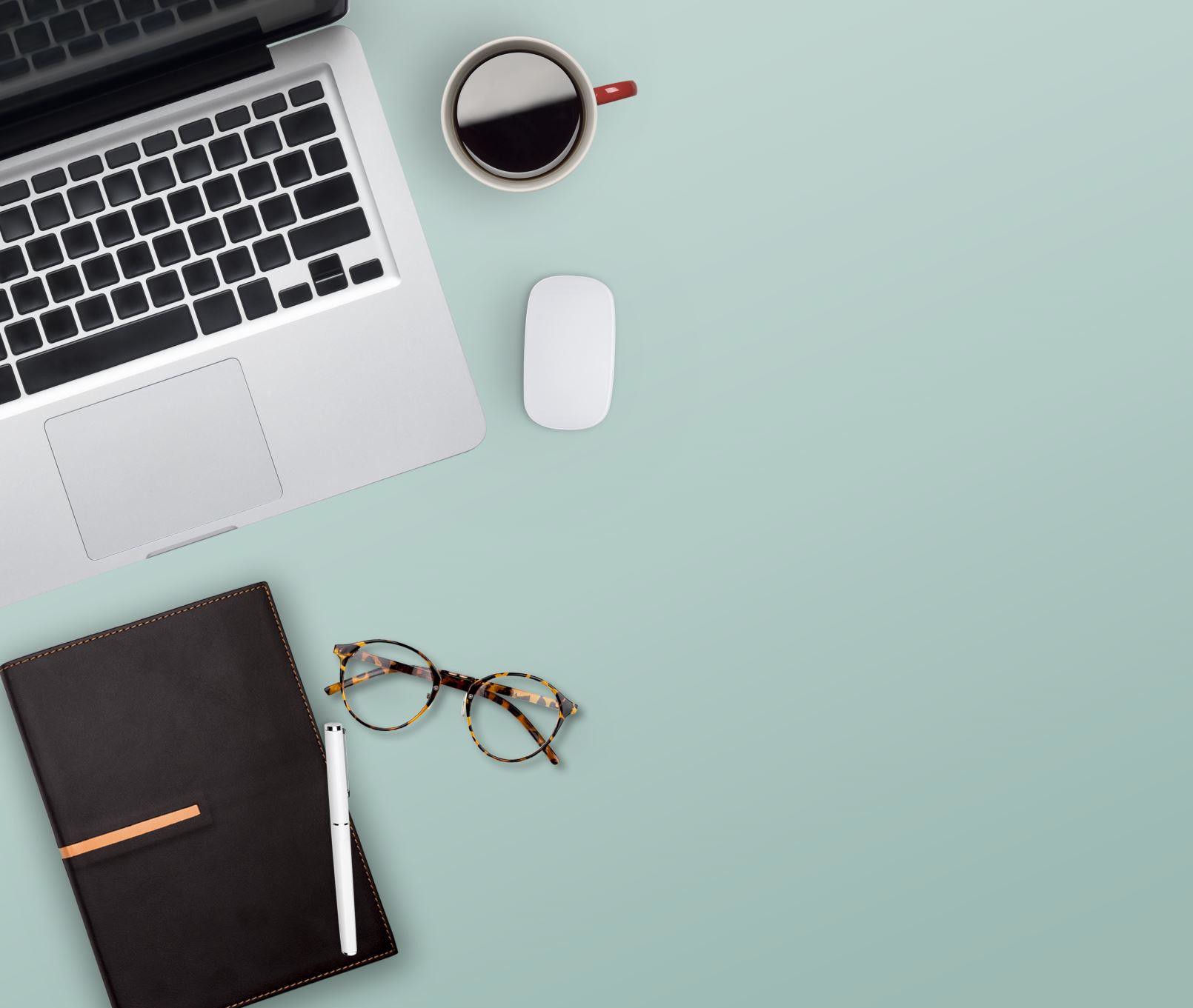 I T	G R U P P EHar du lyst til at blive bedre til it, computer og forskellig teknologi?Start i IT Gruppen og lær de basale ting.Vi kommer til at tale omAppsTeknologierSpilMaskinerSikkerhed på nettetKurset er hver torsdag kl.15.30 – 16.30